Will My Children Attend The Family Team Meeting?Since children care about what happens to their family, they are usually involved in some way.Children have important things to say about what they want to see happen.Many times older children come to the whole meeting. Some come for a short time and some don’t even come at all.You and your facilitator willdecide how your children will participate in the family team meeting process.What If I Have Questions?Call or email your Family Team Meeting FacilitatorCall or email the Family Team Meeting Coordinator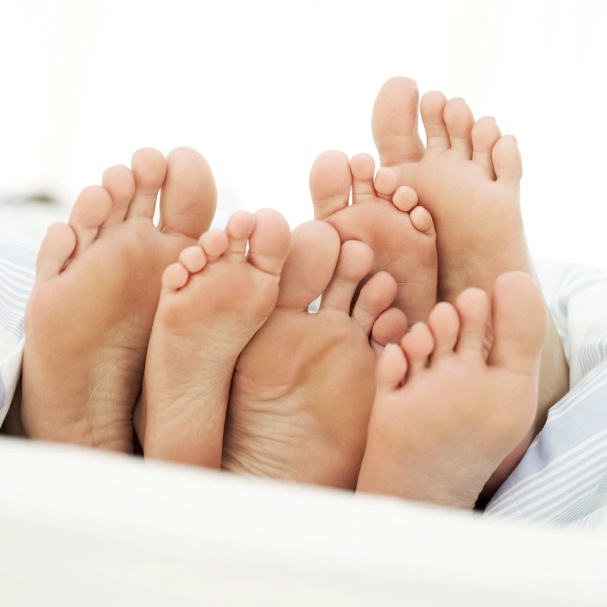 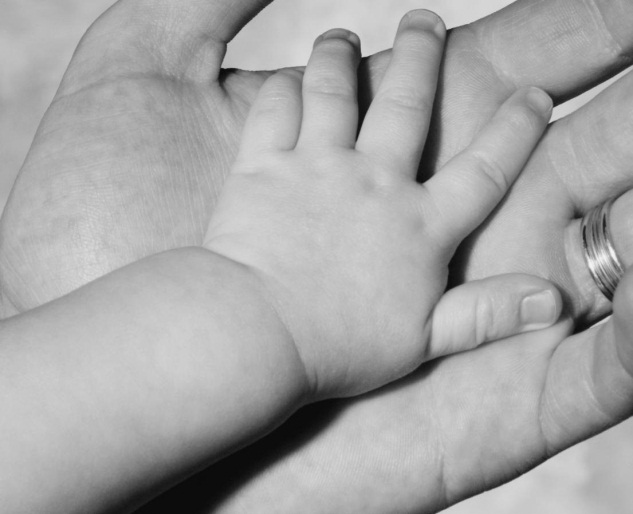 What is a Family Team Meeting?A way for the family to work together with a team to make plans and decisions to help their family succeed.At the meeting, the team talks about the family’s strengths and goals. Next, they        brainstorm to come up with a plan that provides for the safety and well being of the children in the family. Who Comes to the Meeting?FamilyOther relativesFriendsChurch friendsOthers in your communityDHS caseworkersService providersLawyers Basically anyone you think would be good on your team.What Happens Before the Meeting?You and your facilitator will:Meet with your family to explain what a meeting is like.Decide what you would like to see happen as a result of a Family Team Meeting.Start to list strengths that your family has that can be used to make things better.Decide what the main concern and purpose of the meeting will be.Decide if you want to share your family story.Make a list of people you want to invite to the meeting.Decide on a time and place where you will feel comfortable having the meeting.Think about creative ways to solve any problems in getting everyone together (for         example, finding a ride to the meeting or finding child care).What Happens at a Meeting?Everyone is     introduced to each other.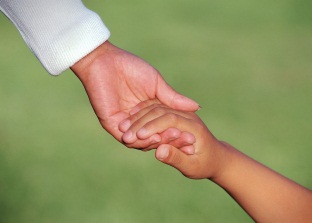 The            facilitator    explains the purpose of the meeting. If you want to, you and your family can tell your family’s story so that everyone knows the same information.The team will talk about your family strengths and what is needed to make things better for your family.The team brainstorms on what to doFinally a family plan is made. The meeting should take       between 1 to 2 hours depending on what needs to be              accomplished.